◆参加予定ベンダー ※アルファベット順 (12:00頃から各社からの製品紹介プレゼンテーションを行います)◆当セミナーの活用方法◆タイムスケジュール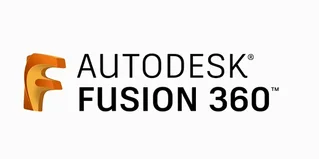 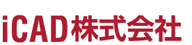 iＣＡＤ（株）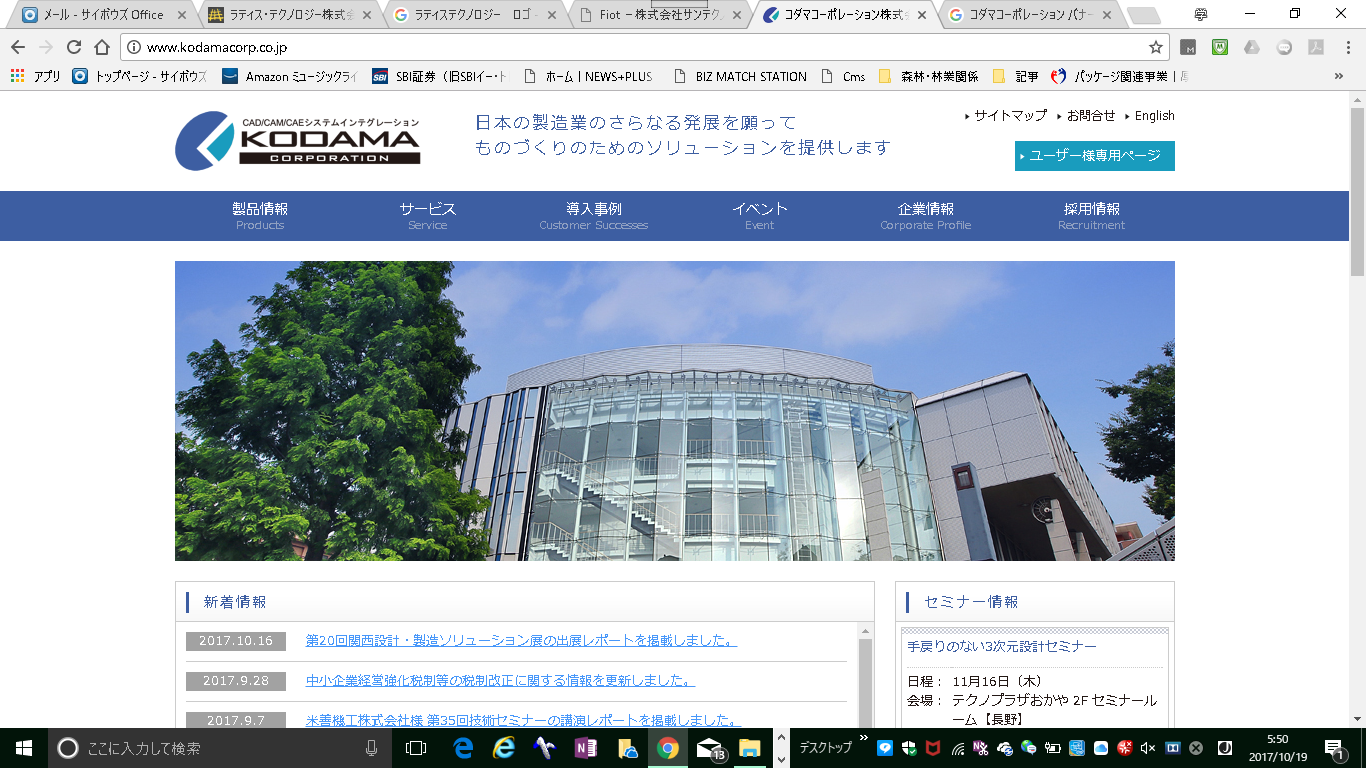 コダマコーポレーション(株)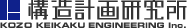 （株）構造計画研究所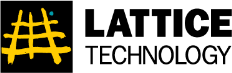 ラティス・テクノロジー(株)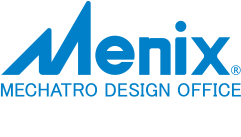 メニックス（株）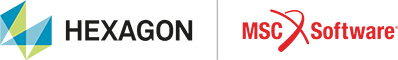 エムエスシーソフトウェア（株）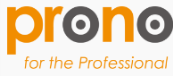 (株)プロノハーツ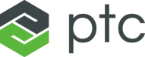 PTCジャパン(株)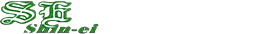 （株）新栄製作所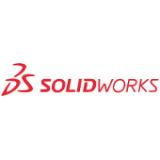 ソリッドワークス・ジャパン（株）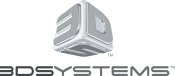 (株)スリーディー・システムズ・ジャパンSTEP１ 展示会３Dベンダーによる製品展示を見学し、最新３D技術を知る！STEP２ 講演会講師より２D・３D図面活用のあるべき姿と現状とのギャップについて問題提起を頂く！STEP３ グループ討議講演内容を踏まえて自分の会社を振返り、悩み・期待感・意見・想いなどを発散する！各グループから出た意見の全体共有・意見交換を通じて、今後どう動けばよいかを考える！STEP４ 懇親会参加者・講師・主催者で今日の学びを語り合い、気軽に相談し合える仲間をつくる！11:00～開場（セミナー受付開始・３Dベンダー展示開始）12:00～ITソリューションベンダー プレゼンテーション12:30～開会あいさつ（オリエンテーション）13:00～14:00講演：株式会社ラブノーツ 代表取締役 山田学 氏14:00～15:30グループ討議15:30～15:45	（休憩）15:45～16:30　全体総括16:30	閉会あいさつ３Ｄものづくり活用セミナー参加申込書　〆切 １１／６（水）３Ｄものづくり活用セミナー参加申込書　〆切 １１／６（水）３Ｄものづくり活用セミナー参加申込書　〆切 １１／６（水）３Ｄものづくり活用セミナー参加申込書　〆切 １１／６（水）３Ｄものづくり活用セミナー参加申込書　〆切 １１／６（水）３Ｄものづくり活用セミナー参加申込書　〆切 １１／６（水）３Ｄものづくり活用セミナー参加申込書　〆切 １１／６（水）会社名住所〒〒担当者
連絡先所属・役職氏名担当者
連絡先TELe-amil参加者所属・役職・氏名所属・役職・氏名所属・役職・氏名所属・役職・氏名職種（該当に〇囲み）懇親会（参加の場合は〇）参加者経営者・設計・製造システム・学生・その他参加者経営者・設計・製造システム・学生・その他参加者経営者・設計・製造システム・学生・その他当セミナーの情報をどこからお知りになりましたか？当セミナーの情報をどこからお知りになりましたか？当セミナーの情報をどこからお知りになりましたか？参加目的は何ですか？参加目的は何ですか？参加目的は何ですか？貴社ではどのような３Ｄ技術を活用していますか？貴社ではどのような３Ｄ技術を活用していますか？貴社ではどのような３Ｄ技術を活用していますか？上記の技術をどのように活用していますか？上記の技術をどのように活用していますか？上記の技術をどのように活用していますか？設計 ・ 製造 ・ 調達 ・ 検査 ・ 営業 ・ アフターサービス ・ その他（　　　　　）設計 ・ 製造 ・ 調達 ・ 検査 ・ 営業 ・ アフターサービス ・ その他（　　　　　）設計 ・ 製造 ・ 調達 ・ 検査 ・ 営業 ・ アフターサービス ・ その他（　　　　　）設計 ・ 製造 ・ 調達 ・ 検査 ・ 営業 ・ アフターサービス ・ その他（　　　　　）【お問い合わせ先・お申込み先 】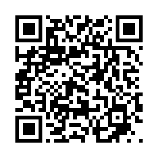 （公財）しまね産業振興財団 経営支援課（森藤）TEL: 0852－60－5115　　FAX: 0852-60-5105　E-mail: con@joho-shimane.or.jp 　 URL: https://www.joho-shimane.or.jp/purpose/improve/3904